Tuesday 2nd MarchInstructions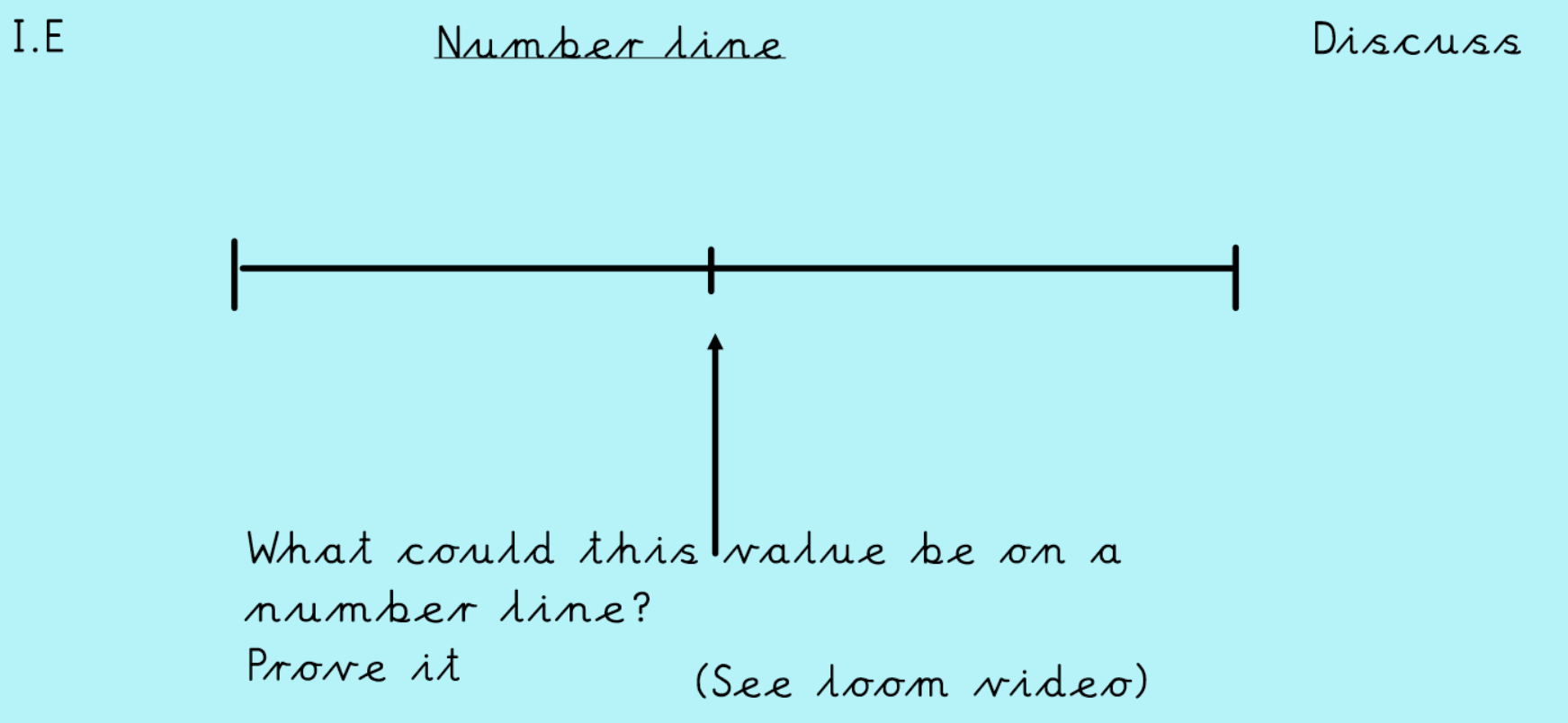 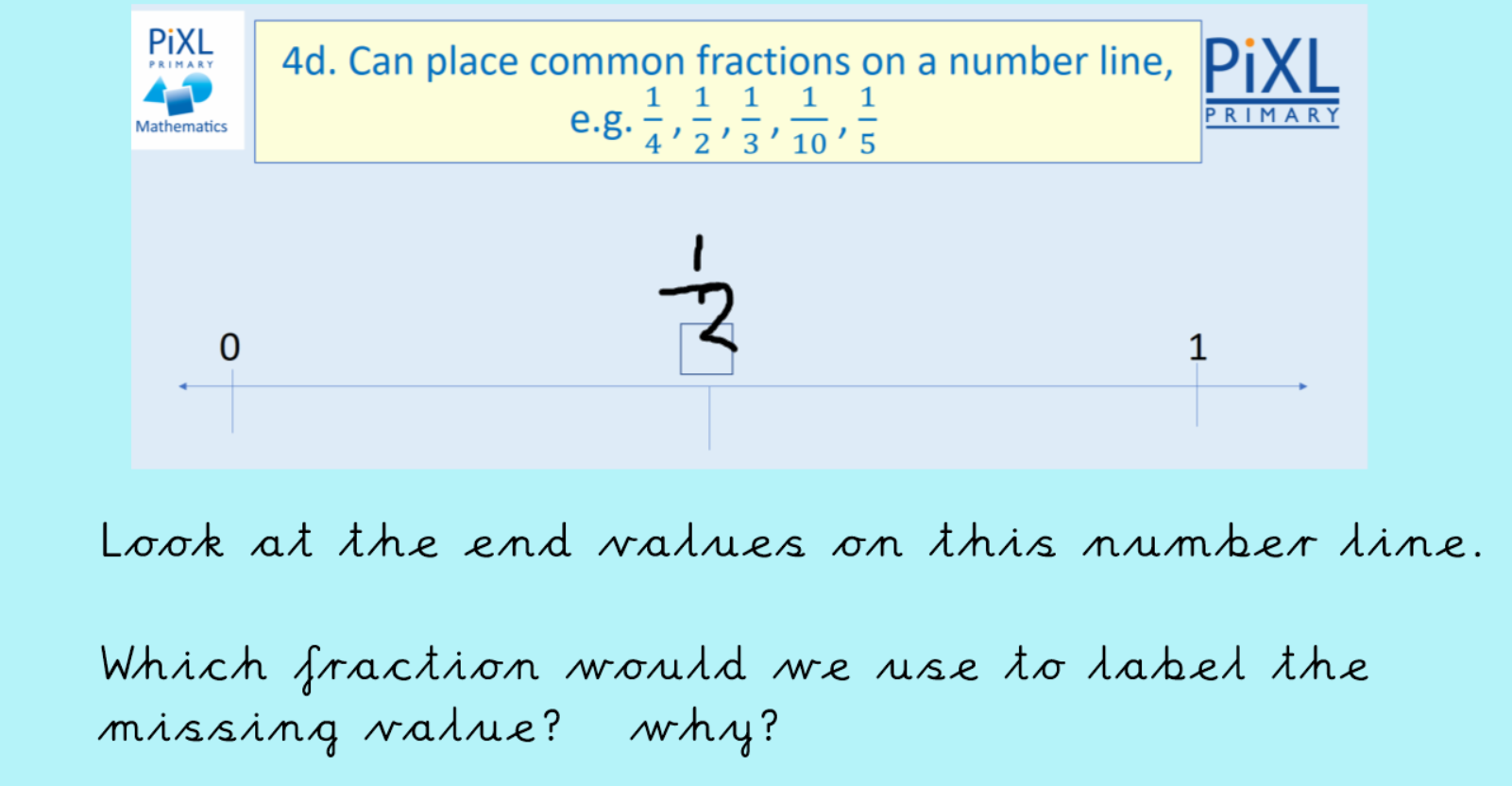 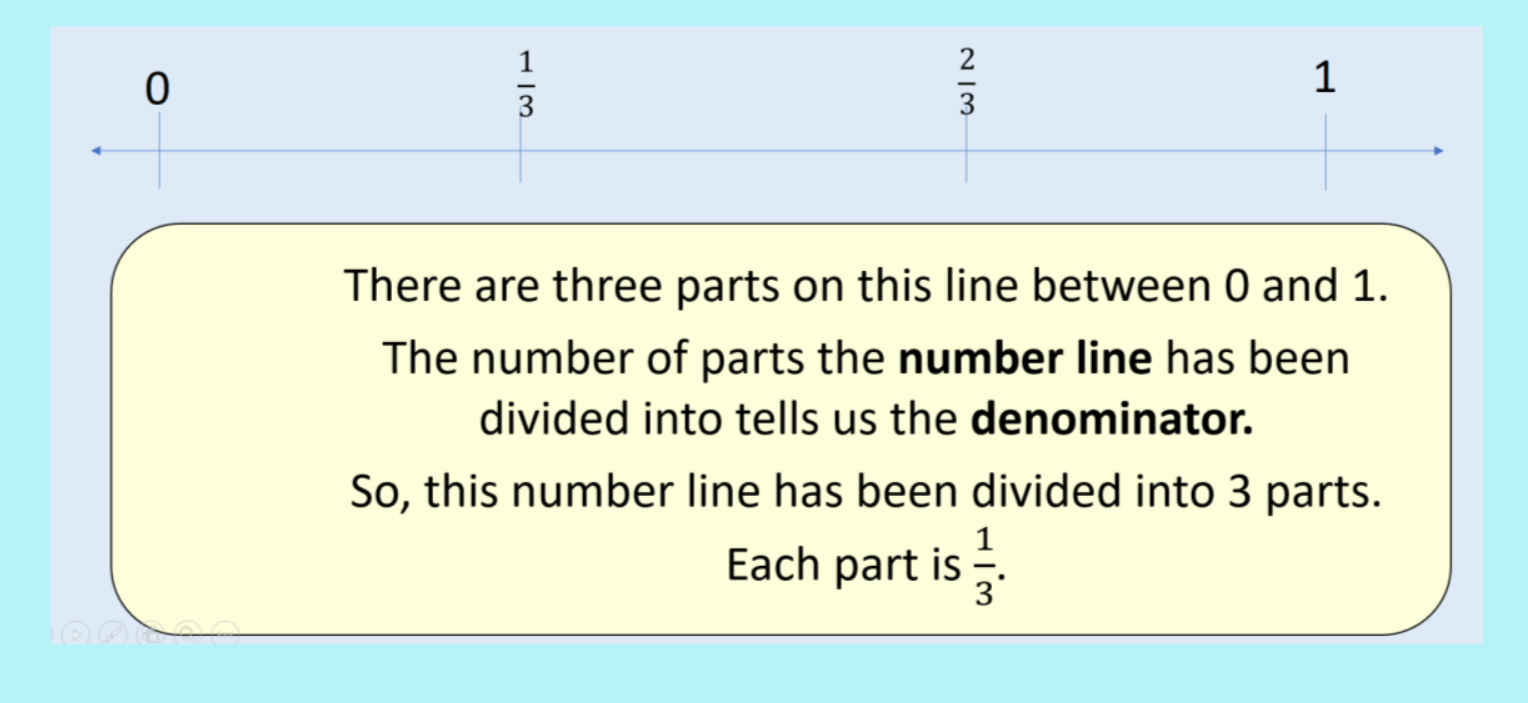 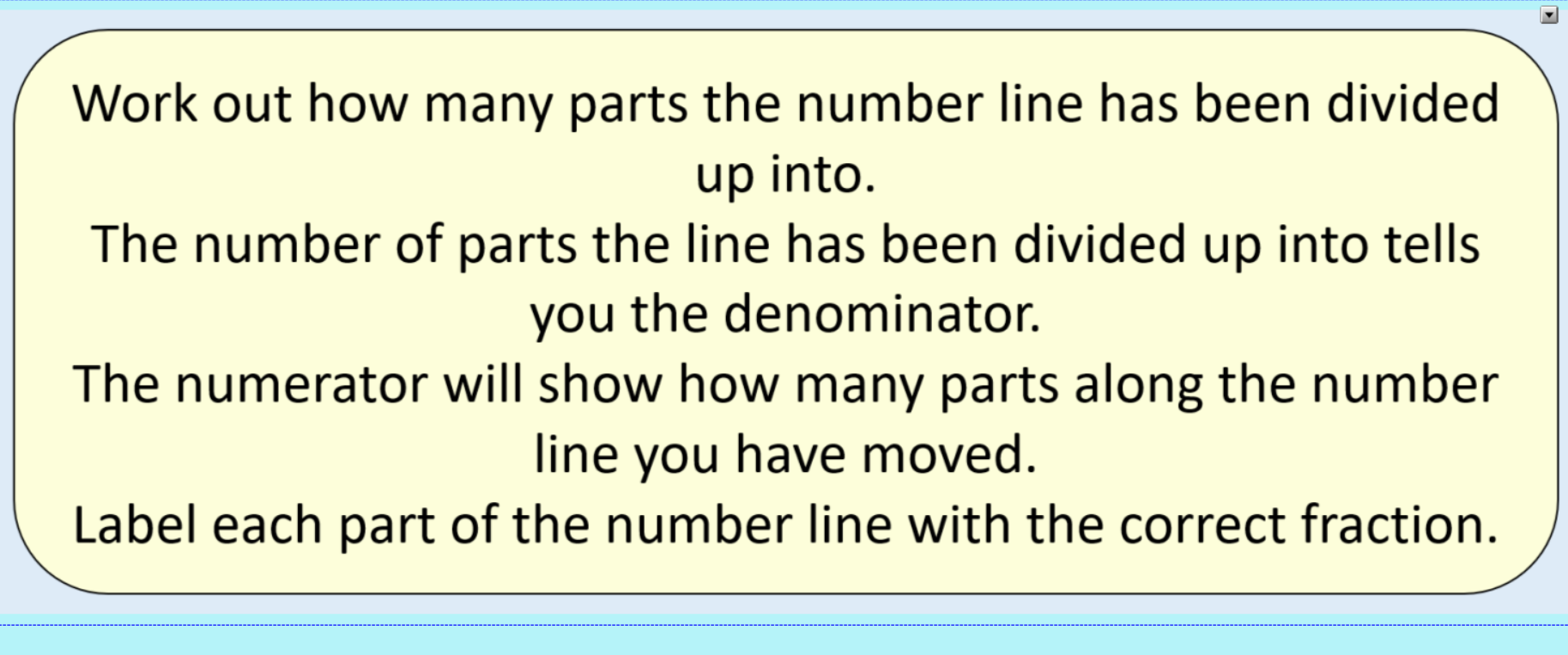 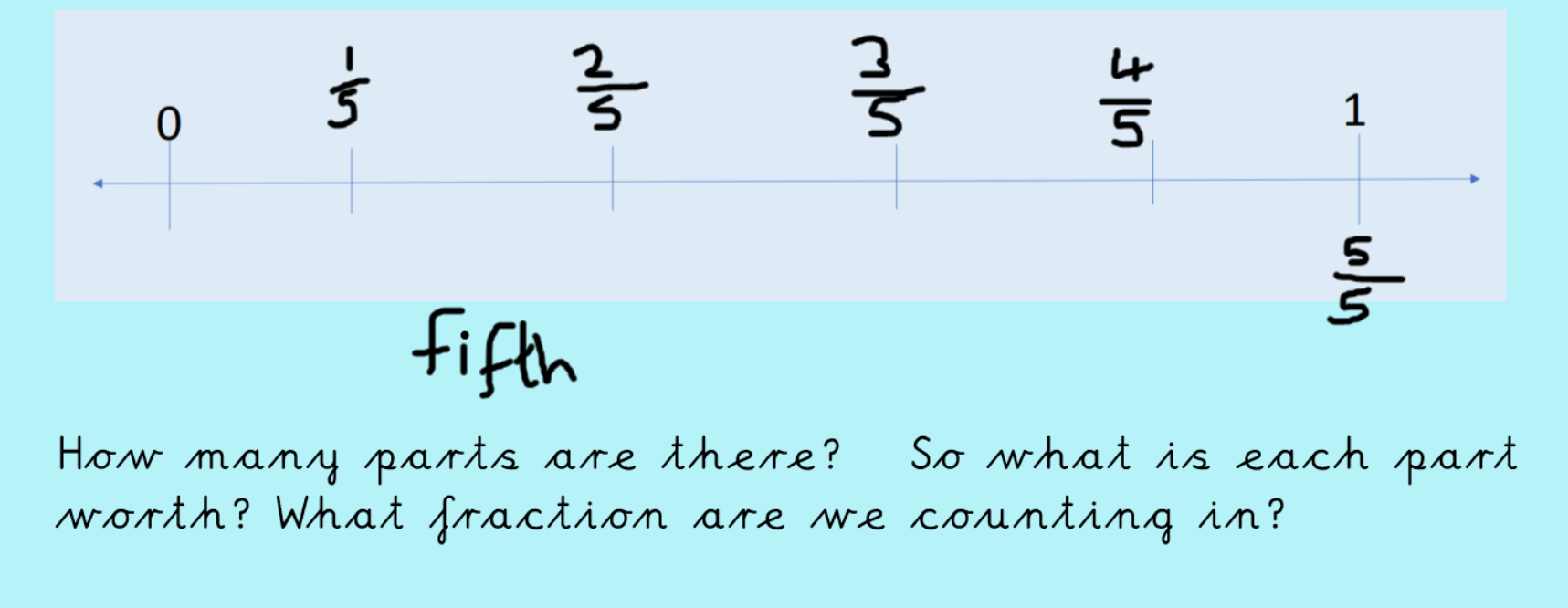 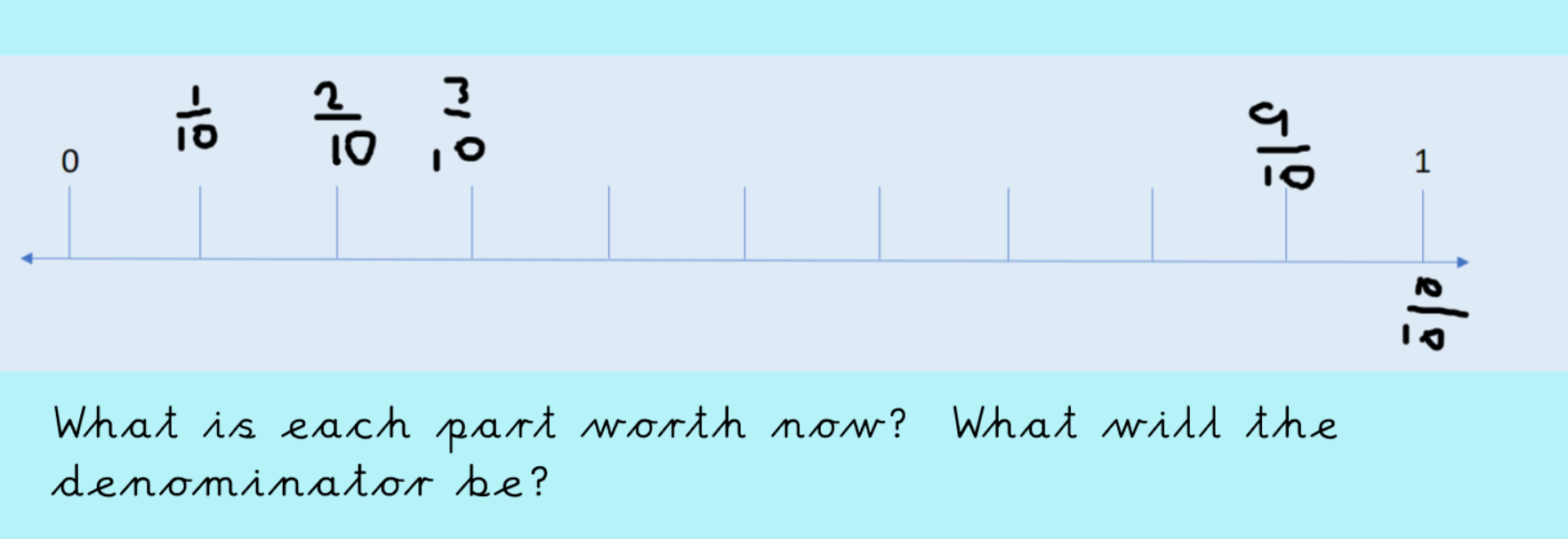 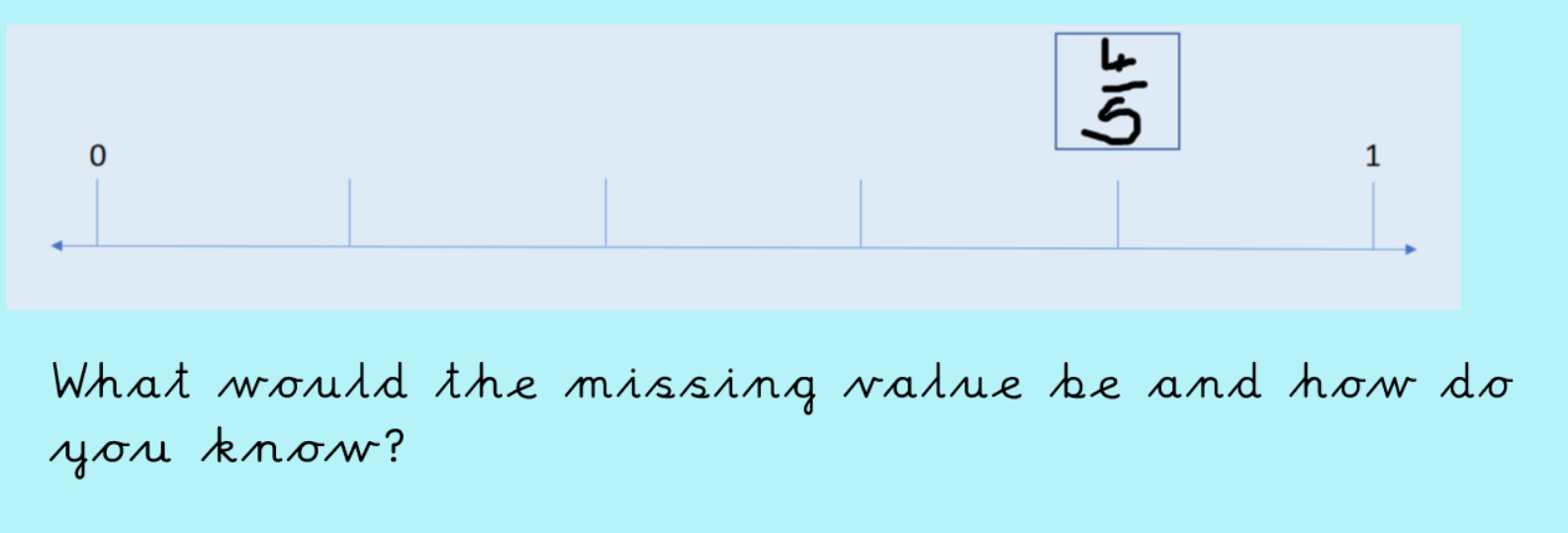 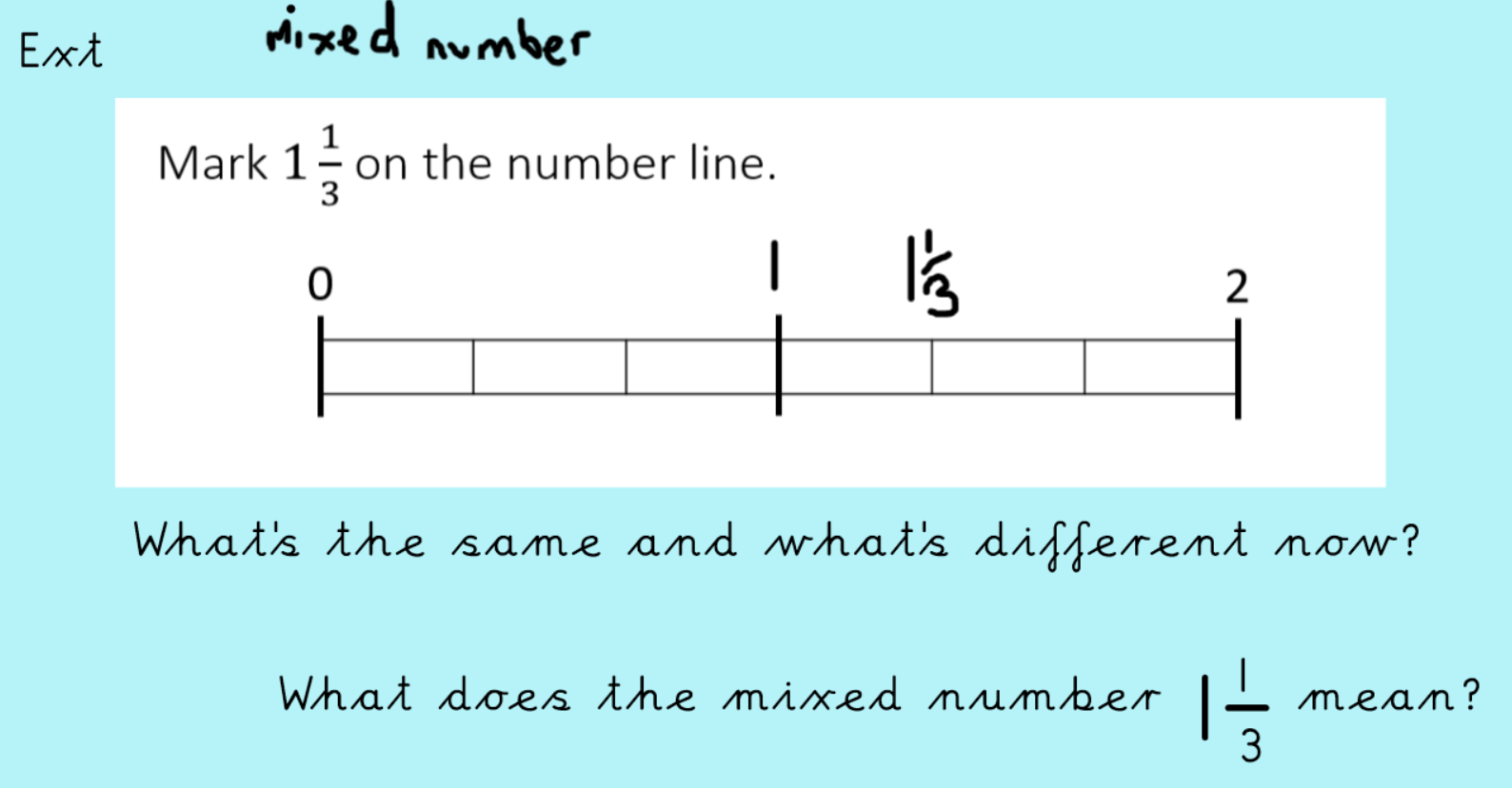 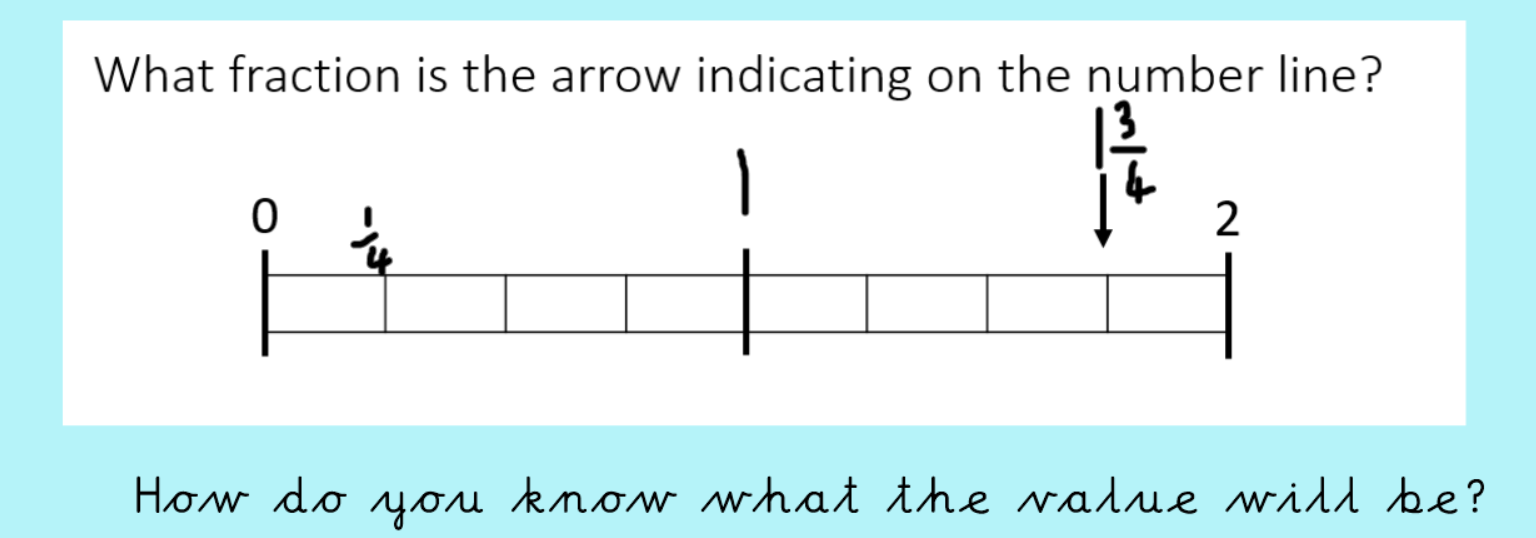 